個人學習歷程維護：學術研討會發表維護資訊系統首頁>>D.學生資訊系統>>D.1.教務資訊>>D.1.45.學術研討會發表維護 （學會參與POSTER張貼也可維護） 進度報告登錄區本所專題討論，均有規劃學生研究進度報告，再麻煩同學記得上學生系統維護D.1.44.a.研發處未登錄之研究進度報告  學術研討會發表維護（學會參與POSTER張貼也可維護） 資訊系統首頁>>D.學生資訊系統>>D.1.教務資訊>>D.1.45.學術研討會發表維護畢業注意事項準備畢業注意事項(含論文格式)其他常用連結：法規資料庫藥學院法規-毒理學碩士學位學程教務處表單下載碩士生取得學位流程
碩士學位論文考試注意事項申請部分： 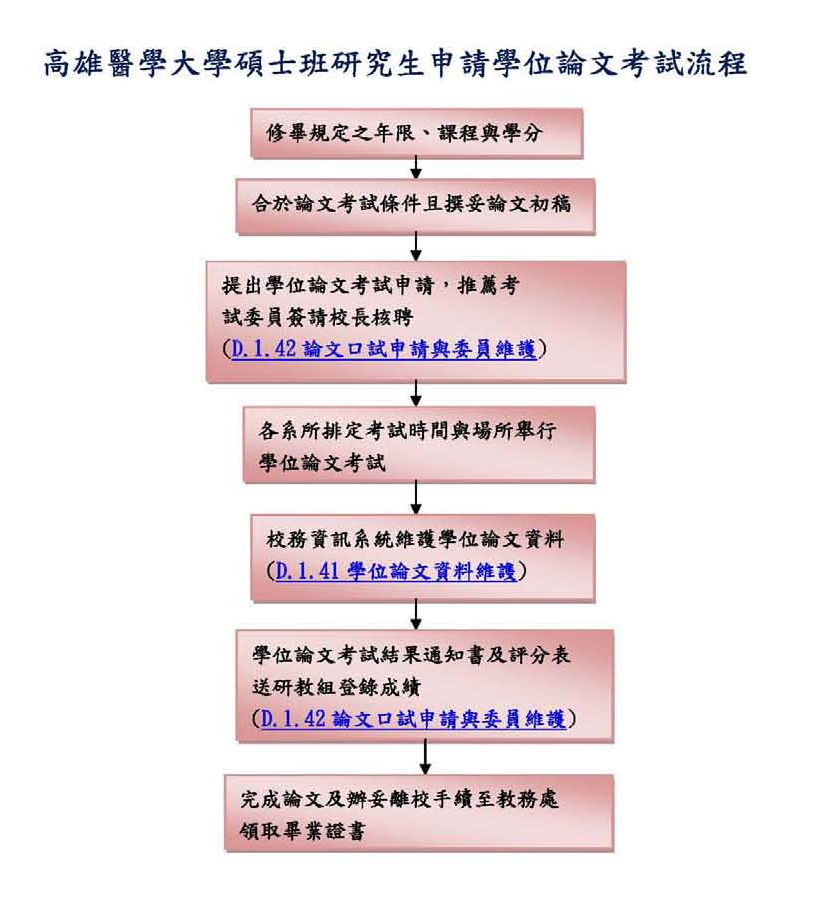 1.  完成  根據 碩士班檢核表 資料2. 上學生資訊系統系統填表單（D.1.42繕打內容後從系統列印）繳交至系所辦口試至少2週前寄發： 學位論文考試通知（範本下載）提供委員請公假。 紙本論文委員聘函(至所辦公室索取校方核發之聘函) 當天考試： (從D.1.42繕打內容後從系統列印)口試程序表3張學生系統列印學位考試結果通知書2份                     學生系統列印評分表3份論文合格通過證明5份（碩班三個委員簽名欄位） 校外委員簽收領據 （校外委員口試費用需要代墊）離校手續： 從D.1.41維護學位論文資料論文完成修正證明2.  論文 上傳圖書館連結（109學年度新系統）  https://www.airitietds.com/ETDS/?SchoolID=U00113.  三本裝訂好的論文  (紙本論文延後公開申請書)4. 離校手續單-----------------以下請詳細閱讀--------------------1.    學位論文考試申請書學位申請書務必於系統維護後從系統列印。(詳見教務處註冊課務組網頁)2. 學位論文考試申請書由所裡審定通過後，俟校長核定口試委員名單後，方可與口試委員們商定口試日期。口試時間至慢須於該學期結束前完成。3. 口試日期連同口試地點由研究生與指導教授自行選定。5.   口試委員的論文指導費、論文審查費、論文口試費、及車馬費等，由所辦公室負責申請。（校外委員款項由研究生先行墊支）。 經費申請給付原則： 根據「碩、博士生學位考試審查費、論文指導費支付標準」 更動。6.由於全校研究生數眾多，為減輕請領經費及核銷之作業流程，校外教師之論文口試費，擬先由研究生先行代支，再由研究生提供核銷之憑證(如高鐵票根等)實支之金額，向研究所辦公室提出申請墊付款。7.口試委員之評分成績表(含口試結果通知書、請指導教授簽完章)訂成一件，經主任核章後直接送至教務處註冊組承辦謝如杏小姐（分機2106轉17）核算畢業成績，才算完成學位考試。預祝您畢業順利！!